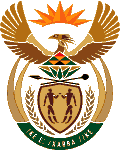 MINISTRY OF ENERGYREPUBLIC OF SOUTH AFRICAPRIVATE BAG x 96, PRETORIA, 0001, Tel (012) 406 7658PRIVATE BAG x 9111, CAPE TOWN, 8000 (021) 469 6412, Fax (021) 465 5980Enquiries: Zandile.Mavundla@energy.gov.za 	Memorandum from the Parliamentary Office1174.	Mr G Mackay (DA) to ask the Minister of Energy:(1)	(a) What are the names of each person who has been appointed as nuclear advisor in her department, (b) when was each specified person appointed, (c) what is each specified person’s professional qualifications and (d) what is the total proposed remuneration for each specified nuclear advisor;(2)	(a) what are the names of each person who has been appointed as her department’s procurement specialist, (b) when was each specified person appointed, (c) what is each specified person’s professional qualifications and (d) what is the total proposed remuneration for each specified procurement specialist?	NW1313E	Reply:(1)	(a).	The Department has appointed Mr. Eugene Nhlanhla Nqaba Ngcobo as Senior Nuclear Specialist;(b).	Mr. Ngcobo was appointed on 24 November 2015;(c).	his professional qualification is a Masters of Science (Engineering); and(d).	the total remuneration is R1 267 806 per annum (all-inclusive package).(2)	(a).	Mr. Ndabenhle Goodwill Ngwane was appointed as a Senior Procurement Specialist;(b).	on 24 November 2015;(c) 	his professional qualification is a Bachelor of Commerce; and (d).	the total remuneration is R 1 267 806 per annum (all-inclusive package)